Dance Timetable Term 1Fridays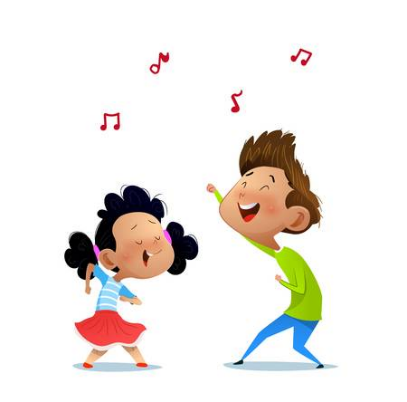 Time Class11.15 – 11.503rd & 4th 11.50 – 12.25Junior Infants12.25 – 1.00Senior Infants & 1st 1.30 – 2.102nd & 6th 2.10 – 2.505th class